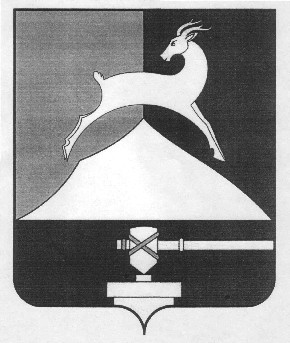 Администрация Усть-Катавского городского округаЧелябинской областиПОСТАНОВЛЕНИЕОт 20.12.2018г.							                                 № 2256О результатах конкурса«Лучший предприниматель годаУсть-Катавского городского округа» 	В соответствии с Федеральным законом от 06.10.2003 года № 131-ФЗ «Об общих принципах организации местного самоуправления в Российской Федерации», Уставом Усть-Катавского городского округа, постановлением администрации Усть-Катавского городского округа от 01.12.2016г. № 1569 «Об утверждении Положения о конкурсе «Лучший предприниматель года Усть-Катавского городского округа», администрация Усть-Катавского городского округа ПОСТАНОВЛЯЕТ:         1.  По итогам конкурса «Лучший предприниматель года Усть-Катавского городского округа», премировать победителей, занявших первое место в номинациях:- «Развитие производства» Дарзиян Максима Михайловича, в размере 5000 (пять тысяч) рублей;- «Развитие женского предпринимательства» Карпову Марию Анатольевну, в размере 5000 (пять тысяч) рублей;- «Развитие в сфере общественного питания и торговли»:-   Тверскову Светлану Викторовну, в размере 5000 (пять тысяч) рублей;- Тюлебякина Сергея Юрьевича, в размере 5000 (пять тысяч) рублей;- «Развитие услуг населению»:-  Лукину Елену Александровну, в размере 5000 (пять тысяч) рублей;- Полковникову Нину Юрьевну, в размере 5000 (пять тысяч) рублей;- «Развитие начинающего и молодёжного предпринимательства»:-  Некрутову Татьяну Анатольевну, в размере 5000 (пять тысяч) рублей;- Кулёмину Евгению Ивановну, в размере 5000 (пять тысяч) рублей.	2.  Отделу бухгалтерского учёта и отчётности администрации Усть-Катавского городского округа (Салий И.В.) произвести выплату денежной премии.                     23.Общему отделу администрации Усть-Катавского городского округа (Толоконниковой О.Л.) разместить на  официальном сайте администрации Усть-Катавского городского округа (www.ukgo.su) данное постановление.4.Контроль за исполнением настоящего постановления возложить на заместителя главы Усть-Катавского городского округа-начальника Управления имущественных и земельных отношений Самарина К.А.Глава Усть-Катавского 	                               городского округа                                                                                  С.Д.Семков                       